令和２年度市民活動講座 申込用紙『日々の会計と決算書作成のポイントを学ぼう！』ＴＥＬ：０２２－３８２－０８２９　　ＦＡＸ：０２２－３８２－０８４１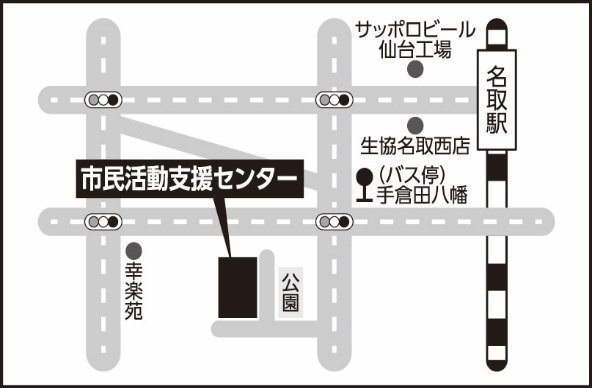 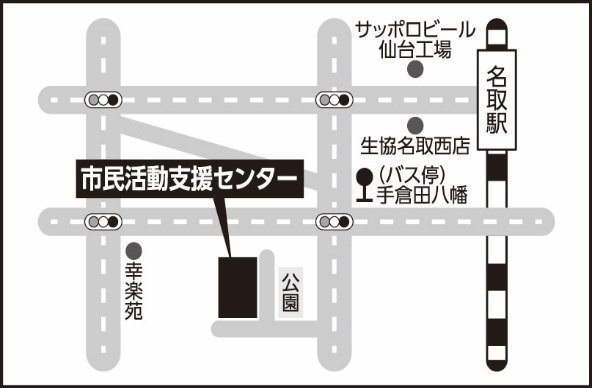 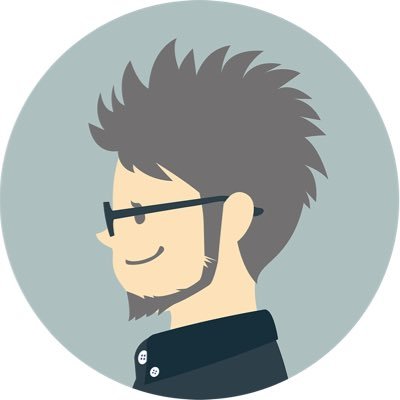 ◆下記項目をご記入ください ◆　　※申込期限:  2月15日（月）までご記入いただいた個人情報は、この事業に関連するご案内以外には使用いたしません。◆下記項目をご記入ください ◆　　※申込期限:  2月15日（月）までご記入いただいた個人情報は、この事業に関連するご案内以外には使用いたしません。◆下記項目をご記入ください ◆　　※申込期限:  2月15日（月）までご記入いただいた個人情報は、この事業に関連するご案内以外には使用いたしません。◆下記項目をご記入ください ◆　　※申込期限:  2月15日（月）までご記入いただいた個人情報は、この事業に関連するご案内以外には使用いたしません。（ふりがな）お名前所属団体名住所〒ＴＥＬＭＡＩＬ◆会計を担当されたことはありますか？　　　　　　　はい　　　　いいえ（はい/いいえのどちらかに○をしてください）◆講師へ聞いてみたいこと、講座へ申し込んだきっかけなどありましたら、ご記入下さい。◆会計を担当されたことはありますか？　　　　　　　はい　　　　いいえ（はい/いいえのどちらかに○をしてください）◆講師へ聞いてみたいこと、講座へ申し込んだきっかけなどありましたら、ご記入下さい。